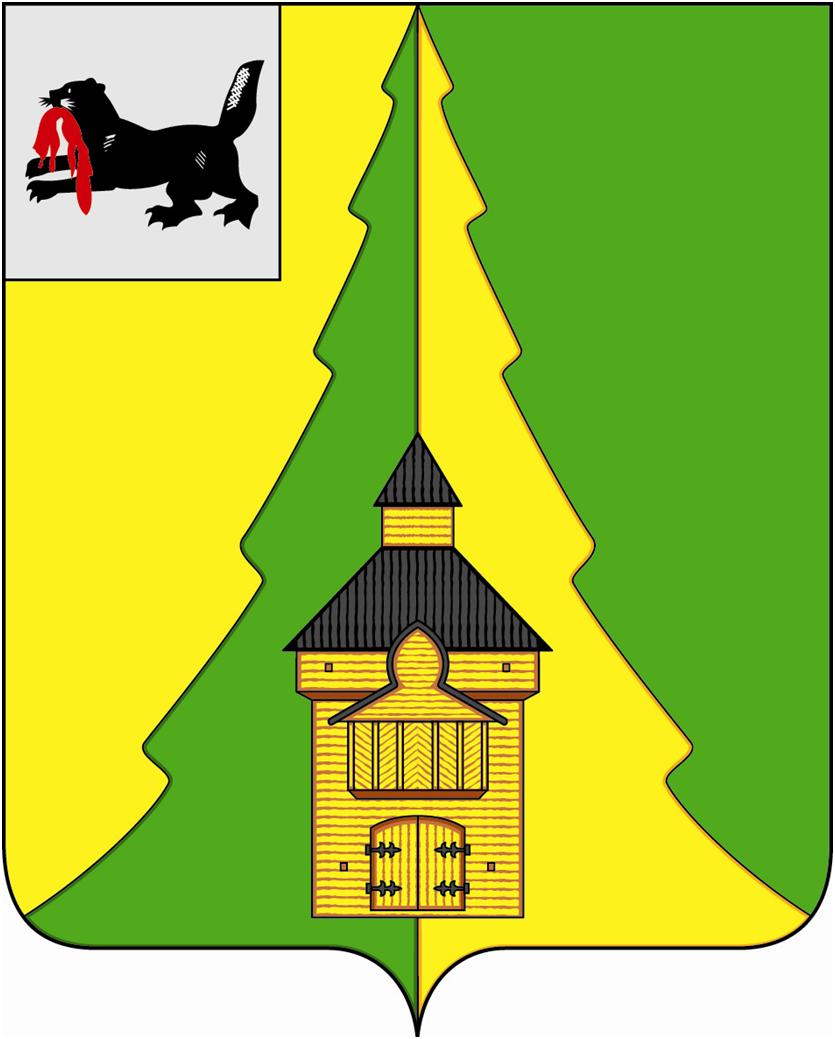 Российская ФедерацияИркутская областьНижнеилимский муниципальный районАДМИНИСТРАЦИЯПОСТАНОВЛЕНИЕОт «23» декабря . № 1138г. Железногорск-Илимский	В соответствии с Федеральным законом от 06.10.2003 года № 131-ФЗ «Об общих принципах организации местного самоуправления в Российской Федерации», Бюджетным кодексом Российской Федерации, постановлением администрации Нижнеилимского муниципального района от 23 октября . № 1728 «Об утверждении Порядка разработки, реализации и оценки эффективности реализации муниципальных программ администрации Нижнеилимского муниципального района», постановлением администрации Нижнеилимского муниципального района от 5 ноября 2013 года № 1825 «Об утверждении перечня муниципальных программ администрации Нижнеилимского муниципального района, планируемых к реализации с 2014 года», ст. 47 Устава муниципального образования «Нижнеилимский район», администрация Нижнеилимского муниципального районаПОСТАНОВЛЯЕТ:Внести следующие изменения в Постановление администрации Нижнеилимского муниципального района от 11.11.2013 г. № 1857 «Об утверждении муниципальной программы администрации Нижнеилимского муниципального района «Безопасность Нижнеилимского муниципального района» на 2014-2019 годы»:Пункт 9 «Объем и источники финансирования муниципальной программы» главы I Паспорта муниципальной программы администрации Нижнеилимского муниципального района «Безопасность Нижнеилимского муниципального района на 2014-2019 годы», программы читать в следующей редакции: Главу 4 Объем и источники финансирования муниципальной программы» читать в следующей редакции:«Общий объем финансирования муниципальной программы составляет 74 919,7 тыс. руб.Распределение объема финансирования муниципальной программы по источникам финансирования, годам и подпрограммам представлено в таблице 2. Таблица 2 Пункт 8 раздела 1 главы 8 подпрограммы 2 «Совершенствование системы профилактики правонарушений и усиление борьбы с преступностью в Нижнеилимском районе» на 2014-2019 годы внести изменения и изложить в следующей редакции:Раздел 4. «Система мероприятий подпрограммы» главы 8 подпрограммы 2 изложить в редакции Приложения № 1 к настоящему постановлению.Пункт 8 раздела 1 главы 9 подпрограммы 3 «Обеспечение пожарной безопасности в Нижнеилимском районе» на 2014-2019 годы внести изменения и изложить в следующей редакции:Раздел 4. «Система мероприятий подпрограммы» главы 9 подпрограммы 3 изложить в редакции Приложения № 2 к настоящему постановлению.Пункт 8 раздела 1 главы 10 подпрограммы 4 «Обеспечение сбалансированности и устойчивости бюджета» на 2014-2019 годы внести изменения и изложить в следующей редакции:Раздел 4. «Система мероприятий подпрограммы» главы 10 подпрограммы 4 изложить в редакции Приложения № 3 к настоящему постановлению.Опубликовать данное постановление в периодическом печатном издании «Вестник Думы и администрации Нижнеилимского муниципального района» и на официальном сайте администрации Нижнеилимского муниципального района.Контроль за исполнением постановления оставляю за собой.И.о. мэра района						В.В. ЦвейгартРассылка: в дело – 2, Финуправление, ОСЭР, ГО и ЧС, ПЧ НИР, исполнителям и участникам программыО.Н. Данилова 31818Приложение № 1к постановлению администрацииНижнеилимского муниципального районаот ______________ 2016 года № _________Раздел 4. Система мероприятий подпрограммы2 «Совершенствование системы профилактики правонарушений и усиление борьбы с преступностью в Нижнеилимском районе» на 2014-2019 годыЗаместитель мэра района 						В.В. ЦвейгартПриложение № 2к постановлению администрацииНижнеилимского муниципального районаот ______________ 2016 года № _________Раздел 4. Система мероприятий подпрограммы 3 « Обеспечение пожарной безопасности»Заместитель мэра района 						В.В. ЦвейгартПриложение № 3к постановлению администрацииНижнеилимского муниципального районаот ______________ 2016 года № _________Система мероприятий подпрограммы 4 «Обеспечение сбалансированности и устойчивости бюджета»Заместитель мэра района 						В.В. Цвейгарт«О внесении изменений в Постановление администрации Нижнеилимского муниципального района от 11.11.2013 г. № 1857 «Об утверждении муниципальной программы администрации Нижнеилимского муниципального района «Безопасность Нижнеилимского муниципального района» на 2014-2017 годы»9Объем и источники финансирования муниципальной программыОбщий объем финансирования муниципальной программы – 74 919,7 тыс. рублей, в том числе:по подпрограммам:Подпрограмма 1 «Предупреждение и ликвидация последствий чрезвычайных ситуаций» - 3 796,0 тыс. рублей:2014 год - 216,0 тыс. рублей;2015 год – 150,0  тыс. рублей;2016 год – 1480,0  тыс. рублей;2017 год - 650,0   тыс. рублей;2018 год – 650,0 тыс. рублей;2019 год – 650,0 тыс. рублей.Подпрограмма 2 «Совершенствование системы профилактики правонарушений и усиление борьбы с преступностью в Нижнеилимском районе» - 298,2 тыс. рублей:2014 год – 50,0  тыс. рублей;2015 год – 49,6  тыс. рублей;2016 год – 48,6  тыс. рублей;2017 год – 50,0  тыс. рублей;2018 год – 50,0  тыс. рублей;2019 год – 50,0  тыс. рублей.Подпрограмма 3 «Обеспечение пожарной безопасности» - 69 976,2 тыс. рублей:2014 год – 11 328,4  тыс. рублей;2015 год – 11 227,5  тыс. рублей;2016 год – 12 134,3  тыс. рублей;2017 год – 11 762,0 тыс. рублей;2018 год – 11 762,0  тыс. рублей;2019 год – 11 762,0 тыс. рублей.Подпрограмма 4 «Обеспечение сбалансированности и устойчивости бюджета» - 69,3 тыс. рублей:2014 год – 37,0  тыс. рублей;2015 год – 6,3  тыс. рублей;2016 год – 26,0  тыс. рублей;2017 год – 0,0  тыс. рублей;2018 год – 0,0  тыс. рублей;2019 год – 0,0  тыс. рублей.Подпрограмма 5 «Охрана окружающей среды» - 780,0 тыс. рублей.по годам реализации:2014 год – 0,0 тыс. рублей;2015 год – 0,0 тыс. рублей;2016 год – 630,0 тыс. рублей;2017 год – 50,0 тыс. рублей;2018 год – 50,0 тыс. рублей;2019 год – 50,0 тыс. рублей.по источникам финансирования:за счет средств налоговых и неналоговых доход бюджета муниципального образования «Нижнеилимский район» (далее – местный бюджет) – 72 597,7 тыс. рублей, за счет средств субсидий на выравнивание обеспеченности муниципальных районов Иркутской области в целях реализации ими их отдельных расходных обязательств.     Объемы финансирования муниципальной программы ежегодно уточняются при формировании бюджета Нижнеилимского муниципального района на соответствующий финансовый год, исходя из возможностей бюджета района и затрат, необходимых для реализации программы.Источник финансирования муниципальной программыОбъем финансированияОбъем финансированияОбъем финансированияОбъем финансированияОбъем финансированияОбъем финансированияОбъем финансированияИсточник финансирования муниципальной программыза весь период реализации муниципальной программыв том числе по годамв том числе по годамв том числе по годамв том числе по годамв том числе по годамв том числе по годамИсточник финансирования муниципальной программыза весь период реализации муниципальной программы20142015201620172018201912345678
Муниципальная программа «Безопасность Нижнеилимского муниципального района
Муниципальная программа «Безопасность Нижнеилимского муниципального района
Муниципальная программа «Безопасность Нижнеилимского муниципального района
Муниципальная программа «Безопасность Нижнеилимского муниципального района
Муниципальная программа «Безопасность Нижнеилимского муниципального района
Муниципальная программа «Безопасность Нижнеилимского муниципального района
Муниципальная программа «Безопасность Нижнеилимского муниципального района
Муниципальная программа «Безопасность Нижнеилимского муниципального районаВсего, в том числе:74 919,711 631,411 433,414 318,912 512,012 512,012 512,0Бюджет МО "Нижнеилимский район"72 597,710 136,411 433,413 491,912 512,012 512,012 512,0Бюджет Иркутской области2 322,01 495,00,0827,00,00,00,0Федеральный бюджет 0,00,00,00,00,00,00,0Другие источники0,00,00,00,00,00,00,0Подпрограмма 1 « Предупреждение и ликвидация последствий чрезвычайных ситуаций»Подпрограмма 1 « Предупреждение и ликвидация последствий чрезвычайных ситуаций»Подпрограмма 1 « Предупреждение и ликвидация последствий чрезвычайных ситуаций»Подпрограмма 1 « Предупреждение и ликвидация последствий чрезвычайных ситуаций»Подпрограмма 1 « Предупреждение и ликвидация последствий чрезвычайных ситуаций»Подпрограмма 1 « Предупреждение и ликвидация последствий чрезвычайных ситуаций»Подпрограмма 1 « Предупреждение и ликвидация последствий чрезвычайных ситуаций»Подпрограмма 1 « Предупреждение и ликвидация последствий чрезвычайных ситуаций»Всего, в том числе:3 796,0216,0150,01 480,0650,0650,0650,0Бюджет МО "Нижнеилимский район"3 796,0216,0150,01 480,0650,0650,0650,0Бюджет Иркутской области0,0Федеральный бюджет 0,0Другие источники0,0Подпрограмма 2 « Совершенствование системы профилактики правонарушений и усиление борьбы с преступностью в Нижнеилимском районе»Подпрограмма 2 « Совершенствование системы профилактики правонарушений и усиление борьбы с преступностью в Нижнеилимском районе»Подпрограмма 2 « Совершенствование системы профилактики правонарушений и усиление борьбы с преступностью в Нижнеилимском районе»Подпрограмма 2 « Совершенствование системы профилактики правонарушений и усиление борьбы с преступностью в Нижнеилимском районе»Подпрограмма 2 « Совершенствование системы профилактики правонарушений и усиление борьбы с преступностью в Нижнеилимском районе»Подпрограмма 2 « Совершенствование системы профилактики правонарушений и усиление борьбы с преступностью в Нижнеилимском районе»Подпрограмма 2 « Совершенствование системы профилактики правонарушений и усиление борьбы с преступностью в Нижнеилимском районе»Подпрограмма 2 « Совершенствование системы профилактики правонарушений и усиление борьбы с преступностью в Нижнеилимском районе»Всего, в том числе:298,250,049,648,650,050,050,0Бюджет МО "Нижнеилимский район"298,250,049,648,650,050,050,0Бюджет Иркутской области0,0Федеральный бюджет 0,0Другие источники0,0Подпрограмма 3 « Обеспечение пожарной безопасности»Подпрограмма 3 « Обеспечение пожарной безопасности»Подпрограмма 3 « Обеспечение пожарной безопасности»Подпрограмма 3 « Обеспечение пожарной безопасности»Подпрограмма 3 « Обеспечение пожарной безопасности»Подпрограмма 3 « Обеспечение пожарной безопасности»Подпрограмма 3 « Обеспечение пожарной безопасности»Подпрограмма 3 « Обеспечение пожарной безопасности»Всего, в том числе:69 976,211 328,411 227,512 134,311 762,011 762,011 762,0Бюджет МО "Нижнеилимский район"67 654,29 833,411 227,511 307,311 762,011 762,011 762,0Бюджет Иркутской области2 322,01 495,0827,0Федеральный бюджет 0,0Другие источники0,0Подпрограмма 4 « Обеспечение сбалансированности и устойчивости бюджета»Подпрограмма 4 « Обеспечение сбалансированности и устойчивости бюджета»Подпрограмма 4 « Обеспечение сбалансированности и устойчивости бюджета»Подпрограмма 4 « Обеспечение сбалансированности и устойчивости бюджета»Подпрограмма 4 « Обеспечение сбалансированности и устойчивости бюджета»Подпрограмма 4 « Обеспечение сбалансированности и устойчивости бюджета»Подпрограмма 4 « Обеспечение сбалансированности и устойчивости бюджета»Подпрограмма 4 « Обеспечение сбалансированности и устойчивости бюджета»Всего, в том числе:69,337,06,326,00,00,00,0Бюджет МО "Нижнеилимский район"69,337,06,326,00,00,00,0Бюджет Иркутской области0,0Федеральный бюджет 0,0Другие источники0,0Подпрограмма 5 « Охрана окружающей среды»Подпрограмма 5 « Охрана окружающей среды»Подпрограмма 5 « Охрана окружающей среды»Подпрограмма 5 « Охрана окружающей среды»Подпрограмма 5 « Охрана окружающей среды»Подпрограмма 5 « Охрана окружающей среды»Подпрограмма 5 « Охрана окружающей среды»Подпрограмма 5 « Охрана окружающей среды»Всего, в том числе:780,00,00,0630,050,050,050,0Бюджет МО "Нижнеилимский район"780,0630,050,050,050,0Бюджет Иркутской области0,0Федеральный бюджет 0,0Другие источники0,08Объем и источники финансирования подпрограммы Общий объем финансирования подпрограммы – 298,2 тыс. рублей,  в том числе:2014 год – 50,0 тыс. рублей;2015 год – 49,6  тыс. рублей;2016 год – 48,6  тыс. рублей;2017 год – 50,0  тыс. рублей;2018 год – 50,0  тыс. рублей;2019 год – 50,0  тыс. рублей;Объемы финансирования подпрограммы ежегодно уточняются при формировании бюджета Нижнеилимского муниципального района на соответствующий финансовый год, исходя из возможностей бюджета района и затрат, необходимых для реализации программы.8Объем и источники финансирования подпрограммы Общий объем финансирования подпрограммы – 69 976,2 тыс. рублей,  в том числе:2014 год – 11 328,4 тыс. рублей;2015 год – 11 227,5 тыс. рублей;2016 год – 12 134,3 тыс. рублей;2017 год – 11 762,0 тыс. рублей;2018 год – 11 762,0 тыс. рублей;2019 год – 11 762,0 тыс. рублей.Объемы финансирования подпрограммы ежегодно уточняются при формировании бюджета Нижнеилимского муниципального района на соответствующий финансовый год, исходя из возможностей бюджета района и затрат, необходимых для реализации программы.8Объем и источники финансирования подпрограммы Общий объем финансирования подпрограммы – 69,3 тыс. рублей,  в том числе:2014 год – 37,0 тыс. рублей;2015 год – 6,3  тыс. рублей;2016 год – 26,0  тыс. рублей;2017 год – 0,0  тыс. рублей;2018 год – 0,0  тыс. рублей;2019 год – 0,0  тыс. рублей.Объемы финансирования подпрограммы ежегодно уточняются при формировании бюджета Нижнеилимского муниципального района на соответствующий финансовый год, исходя из возможностей бюджета района и затрат, необходимых для реализации программы.Nп/пНаименование основных мероприятийОтветственный исполнитель, соисполнители и участникиИсточники финансированияОбъем финансирования,всего, тыс. руб.В том числе по годамВ том числе по годамВ том числе по годамВ том числе по годамПоказательрезультативностиподпрограммыNп/пНаименование основных мероприятийОтветственный исполнитель, соисполнители и участникиИсточники финансированияОбъем финансирования,всего, тыс. руб.2014год2015год2016год2017год2018год2019годПоказательрезультативностиподпрограммы1.Цель: Укрепление на территории района законности, правопорядка, повышение общественной и личной безопасности граждан.Цель: Укрепление на территории района законности, правопорядка, повышение общественной и личной безопасности граждан.Цель: Укрепление на территории района законности, правопорядка, повышение общественной и личной безопасности граждан.Цель: Укрепление на территории района законности, правопорядка, повышение общественной и личной безопасности граждан.Цель: Укрепление на территории района законности, правопорядка, повышение общественной и личной безопасности граждан.Цель: Укрепление на территории района законности, правопорядка, повышение общественной и личной безопасности граждан.Цель: Укрепление на территории района законности, правопорядка, повышение общественной и личной безопасности граждан.Цель: Укрепление на территории района законности, правопорядка, повышение общественной и личной безопасности граждан.Цель: Укрепление на территории района законности, правопорядка, повышение общественной и личной безопасности граждан.Цель: Укрепление на территории района законности, правопорядка, повышение общественной и личной безопасности граждан.Цель: Укрепление на территории района законности, правопорядка, повышение общественной и личной безопасности граждан.1.1.Задача: Снижение уровня преступности на территории Нижнеилимского муниципального района, улучшение координации деятельности правоохранительных органов и органов местного самоуправления в предупреждении правонарушений.Задача: Снижение уровня преступности на территории Нижнеилимского муниципального района, улучшение координации деятельности правоохранительных органов и органов местного самоуправления в предупреждении правонарушений.Задача: Снижение уровня преступности на территории Нижнеилимского муниципального района, улучшение координации деятельности правоохранительных органов и органов местного самоуправления в предупреждении правонарушений.Задача: Снижение уровня преступности на территории Нижнеилимского муниципального района, улучшение координации деятельности правоохранительных органов и органов местного самоуправления в предупреждении правонарушений.Задача: Снижение уровня преступности на территории Нижнеилимского муниципального района, улучшение координации деятельности правоохранительных органов и органов местного самоуправления в предупреждении правонарушений.Задача: Снижение уровня преступности на территории Нижнеилимского муниципального района, улучшение координации деятельности правоохранительных органов и органов местного самоуправления в предупреждении правонарушений.Задача: Снижение уровня преступности на территории Нижнеилимского муниципального района, улучшение координации деятельности правоохранительных органов и органов местного самоуправления в предупреждении правонарушений.Задача: Снижение уровня преступности на территории Нижнеилимского муниципального района, улучшение координации деятельности правоохранительных органов и органов местного самоуправления в предупреждении правонарушений.Задача: Снижение уровня преступности на территории Нижнеилимского муниципального района, улучшение координации деятельности правоохранительных органов и органов местного самоуправления в предупреждении правонарушений.Задача: Снижение уровня преступности на территории Нижнеилимского муниципального района, улучшение координации деятельности правоохранительных органов и органов местного самоуправления в предупреждении правонарушений.Задача: Снижение уровня преступности на территории Нижнеилимского муниципального района, улучшение координации деятельности правоохранительных органов и органов местного самоуправления в предупреждении правонарушений.1.1.1.Организационные и информационно-аналитические мероприятияОрганизационные и информационно-аналитические мероприятияОрганизационные и информационно-аналитические мероприятияОрганизационные и информационно-аналитические мероприятияОрганизационные и информационно-аналитические мероприятияОрганизационные и информационно-аналитические мероприятияОрганизационные и информационно-аналитические мероприятияОрганизационные и информационно-аналитические мероприятияОрганизационные и информационно-аналитические мероприятияОрганизационные и информационно-аналитические мероприятияОрганизационные и информационно-аналитические мероприятия1.1.1.1.Проведение заседаний межведомственной комиссии по профилактике правонарушений (далее МВКПП)МВКПП1 раз в квартал1.1.1.2.Организация регулярного информирования органов местного самоуправления о состоянии правопорядка на территории района и работе правоохранительных органов.ОМВД1 раз в месяц1.1.1.3.Проведение координационных совещаний по вопросам состояния законности на территории Нижнеилимского района по защите прав несовершеннолетних, организации воспитательно-профилактической работы с детьми групп социального риска и взаимодействия субъектов профилактикиКДН и ЗП, ДО, ОКСДМ, ОМВД1 раз в квартал1.1.2.Организация профилактических мероприятий по месту жительства, в общественных местахОрганизация профилактических мероприятий по месту жительства, в общественных местахОрганизация профилактических мероприятий по месту жительства, в общественных местахОрганизация профилактических мероприятий по месту жительства, в общественных местахОрганизация профилактических мероприятий по месту жительства, в общественных местахОрганизация профилактических мероприятий по месту жительства, в общественных местахОрганизация профилактических мероприятий по месту жительства, в общественных местахОрганизация профилактических мероприятий по месту жительства, в общественных местахОрганизация профилактических мероприятий по месту жительства, в общественных местахОрганизация профилактических мероприятий по месту жительства, в общественных местахОрганизация профилактических мероприятий по месту жительства, в общественных местах1.1.2.1.Оказание содействия общественным формированиям граждан правоохранительной направленности в целях оказания помощи органам внутренних дел для обеспечения правопорядка в общественных местах, стимулирование членов добровольных общественных формирований граждан правоохранительной направленности.Администрация района, ОМВД, администрации поселений61,31011,3101010101.1.2.2.Проведение комплексных оперативно-профилактических мероприятий по населенным пунктам: рейды, проверки и др.ОМВД,ДО, КДНиЗП, администрации поселений1 раз в месяц1.1.2.3.Обеспечение мест с массовым пребыванием граждан выставлением нарядов полиции при проведении массовых мероприятий.Администрации поселений, ОМВД1.1.2.4.Информирование органов местного самоуправления о лицах, освобождающихся из учреждений исполнения наказанийОМВД1.1.2.5.Проведение мероприятий, направленных на предотвращение фиктивной постановки на учет иностранных граждан и лиц без гражданства по месту пребывания в жилом помещении в Российской Федерации, повышение уровня правосознания граждан в целях противодействия неконтролируемой миграции.Главы  поселений, ОУФМС1.1.3Мероприятия по повышению эффективности деятельности формированию позитивного общественного мнения о правоохранительных органах и результатах их деятельностиМероприятия по повышению эффективности деятельности формированию позитивного общественного мнения о правоохранительных органах и результатах их деятельностиМероприятия по повышению эффективности деятельности формированию позитивного общественного мнения о правоохранительных органах и результатах их деятельностиМероприятия по повышению эффективности деятельности формированию позитивного общественного мнения о правоохранительных органах и результатах их деятельностиМероприятия по повышению эффективности деятельности формированию позитивного общественного мнения о правоохранительных органах и результатах их деятельностиМероприятия по повышению эффективности деятельности формированию позитивного общественного мнения о правоохранительных органах и результатах их деятельностиМероприятия по повышению эффективности деятельности формированию позитивного общественного мнения о правоохранительных органах и результатах их деятельностиМероприятия по повышению эффективности деятельности формированию позитивного общественного мнения о правоохранительных органах и результатах их деятельностиМероприятия по повышению эффективности деятельности формированию позитивного общественного мнения о правоохранительных органах и результатах их деятельностиМероприятия по повышению эффективности деятельности формированию позитивного общественного мнения о правоохранительных органах и результатах их деятельностиМероприятия по повышению эффективности деятельности формированию позитивного общественного мнения о правоохранительных органах и результатах их деятельности1.1.3.1.Проведение совместных регулярных отчетов участковых уполномоченных полиции и глав поселений перед населением административных участков о проделанной работе, состоянии оперативной обстановки и принимаемых мерахОМВД, администрации поселений1 раз в квартал1.1.3.2.Оптимизация количества служебных помещений участковых уполномоченных полиции, их оборудование и оснащение средствами связи, орг. техникой и мебельюАдминистрации поселений, ОМВД111,112,018,121,02020201.1.3.3.Информировать граждан о способах и средствах правомерной защиты от преступных и иных посягательств путем проведения соответствующей разъяснительной работы в средствах массовой информацииАдминистрации поселений, ОМВД1.1.3.4.Организация и проведение конкурса на звание «Лучший участковый уполномоченный полиции»Администрация района, ОВД1010000001.1.4.Итого по задаче:182,432,029,431,03030301.2.Задача: Выявление и устранение причин и условий, способствующих совершению правонарушений несовершеннолетних.Задача: Выявление и устранение причин и условий, способствующих совершению правонарушений несовершеннолетних.Задача: Выявление и устранение причин и условий, способствующих совершению правонарушений несовершеннолетних.Задача: Выявление и устранение причин и условий, способствующих совершению правонарушений несовершеннолетних.Задача: Выявление и устранение причин и условий, способствующих совершению правонарушений несовершеннолетних.Задача: Выявление и устранение причин и условий, способствующих совершению правонарушений несовершеннолетних.Задача: Выявление и устранение причин и условий, способствующих совершению правонарушений несовершеннолетних.Задача: Выявление и устранение причин и условий, способствующих совершению правонарушений несовершеннолетних.Задача: Выявление и устранение причин и условий, способствующих совершению правонарушений несовершеннолетних.Задача: Выявление и устранение причин и условий, способствующих совершению правонарушений несовершеннолетних.Задача: Выявление и устранение причин и условий, способствующих совершению правонарушений несовершеннолетних.1.2.1.Профилактика правонарушений несовершеннолетнихПрофилактика правонарушений несовершеннолетнихПрофилактика правонарушений несовершеннолетнихПрофилактика правонарушений несовершеннолетнихПрофилактика правонарушений несовершеннолетнихПрофилактика правонарушений несовершеннолетнихПрофилактика правонарушений несовершеннолетнихПрофилактика правонарушений несовершеннолетнихПрофилактика правонарушений несовершеннолетнихПрофилактика правонарушений несовершеннолетнихПрофилактика правонарушений несовершеннолетних1.2.1.1.Организация работы общественных комиссий по делам несовершеннолетних и защите их прав.Администрации поселений, ОМВД1.2.1.2.Конкурс среди Общественных КДН Нижнеилимского муниципального района «Лучший муниципальный опыт ОКДН на территории района»Администрации поселений, КДНиЗП, ОМВД, ДО, ОКСДМ, ЦЗН, УИИ, ОГКУ «УСЗН»11,26,05,200001 раз в год1.2.1.3.Проведение совместных профилактических мероприятий: проверки торговых точек на предмет продаж спиртного, табачных изделий несовершеннолетним, рейды по выявлению фактов жестокого обращения с детьми, незаконного нахождения несовершеннолетних в общественных местах, по проверке поведения условно осужденных, несовершеннолетних и лиц, стоящих на соответствующем учете.КДН и ЗП,ОМВД,ДО, ОГКУ «УСЗН»Бюджет МО «Нижнеилимский район»1 раз в квартал1.2.1.4.Ведение и поддержание в актуальном состоянии базы данных о семьях и несовершеннолетних, находящихся в социально трудном положении, а также о несовершеннолетних, в возрасте от 7 до 18 лет, не посещающих или систематически пропускающих занятия в образовательных учреждениях без уважительной причиныДО,КДНиЗП,ОГКУ «УСЗН»1.2.1.5.Оказание содействия движению юных инспекторов безопасности дорожного движенияДО, ОМВД104,6121517,62020201 раз в год1.2.2.Итого по задаче:115,818,020,217,62020201.3.Задача: Проведение эффективной политики по предупреждению коррупции на уровне органов местного самоуправления.Задача: Проведение эффективной политики по предупреждению коррупции на уровне органов местного самоуправления.Задача: Проведение эффективной политики по предупреждению коррупции на уровне органов местного самоуправления.Задача: Проведение эффективной политики по предупреждению коррупции на уровне органов местного самоуправления.Задача: Проведение эффективной политики по предупреждению коррупции на уровне органов местного самоуправления.Задача: Проведение эффективной политики по предупреждению коррупции на уровне органов местного самоуправления.Задача: Проведение эффективной политики по предупреждению коррупции на уровне органов местного самоуправления.Задача: Проведение эффективной политики по предупреждению коррупции на уровне органов местного самоуправления.Задача: Проведение эффективной политики по предупреждению коррупции на уровне органов местного самоуправления.Задача: Проведение эффективной политики по предупреждению коррупции на уровне органов местного самоуправления.Задача: Проведение эффективной политики по предупреждению коррупции на уровне органов местного самоуправления.1.3.1.Организационные антикоррупционные мероприятияОрганизационные антикоррупционные мероприятияОрганизационные антикоррупционные мероприятияОрганизационные антикоррупционные мероприятияОрганизационные антикоррупционные мероприятияОрганизационные антикоррупционные мероприятияОрганизационные антикоррупционные мероприятияОрганизационные антикоррупционные мероприятияОрганизационные антикоррупционные мероприятияОрганизационные антикоррупционные мероприятияОрганизационные антикоррупционные мероприятия1.3.1.1.Проведение финансового контроля за операциями с бюджетными средствами главных распорядителей, распорядителей и получателей бюджетных средств, других участников бюджетного процесса в части обеспечения целевого и эффективного использования бюджетных средствФинансовое управление администрации Нижнеилимского муниципального района1.3.1.2.Организация взаимодействия с правоохранительными органами по вопросам борьбы с коррупциейКоординационный совет по противодействию коррупции1.3.2.Совершенствование кадровой политикиСовершенствование кадровой политикиСовершенствование кадровой политикиСовершенствование кадровой политикиСовершенствование кадровой политикиСовершенствование кадровой политикиСовершенствование кадровой политикиСовершенствование кадровой политикиСовершенствование кадровой политикиСовершенствование кадровой политикиСовершенствование кадровой политики1.3.2.1.Принятие мер по предотвращению конфликта интересовРуководители органов администрации района1.3.2.2.Проведение проверок по обращениям на незаконные действия муниципальных служащих с целью установления фактов проявления коррупцииКомиссия по Распоряжению Работодателя1.3.2.3.Проведение мониторинга декларирования муниципальными служащими сведений о доходах, расходах, об имуществе и обязательствах имущественного характераКонсультант по кадрам администрации района1.3.2.4.Размещение сведений о доходах, расходах, об имуществе и обязательствах имущественного характера муниципальных служащих, руководителей муниципальных учреждений и членов их семей на сайте муниципального образования «Нижнеилимский район» и предоставление этих сведений в СМИ для опубликования.Консультант по кадрам администрации района 1 раз в год1.3.3.Совершенствование нормативно-правового регулирования муниципального управленияСовершенствование нормативно-правового регулирования муниципального управленияСовершенствование нормативно-правового регулирования муниципального управленияСовершенствование нормативно-правового регулирования муниципального управленияСовершенствование нормативно-правового регулирования муниципального управленияСовершенствование нормативно-правового регулирования муниципального управленияСовершенствование нормативно-правового регулирования муниципального управленияСовершенствование нормативно-правового регулирования муниципального управленияСовершенствование нормативно-правового регулирования муниципального управленияСовершенствование нормативно-правового регулирования муниципального управленияСовершенствование нормативно-правового регулирования муниципального управления1.3.3.1.Проведение антикоррупционной экспертизы нормативных правовых актов администрации Нижнеилимского муниципального района и проектов нормативных правовых актов администрации Нижнеилимского муниципального районаЮридический отдел совместно с руководителями органов администрации района2501.3.3.2.Организация подготовки проектов правовых актов о внесении изменений в отдельные правовые акты органов местного самоуправления в целях устранения коррупционных факторов, выявленных в результате антикоррупционной экспертизыРуководители органов администрации, являющиеся инициаторами принятия НПА1.3.3.3.Предоставление достоверной информации о системе работы органов местного самоуправления Нижнеилимского муниципального района  в газете «Вестник Думы и Администрации Нижнеилимского муниципального района»ОЖКХТиС1.3.4.Совершенствование организации деятельности администрации Нижнеилимского муниципального района по использованию муниципального имущества и земельных ресурсовСовершенствование организации деятельности администрации Нижнеилимского муниципального района по использованию муниципального имущества и земельных ресурсовСовершенствование организации деятельности администрации Нижнеилимского муниципального района по использованию муниципального имущества и земельных ресурсовСовершенствование организации деятельности администрации Нижнеилимского муниципального района по использованию муниципального имущества и земельных ресурсовСовершенствование организации деятельности администрации Нижнеилимского муниципального района по использованию муниципального имущества и земельных ресурсовСовершенствование организации деятельности администрации Нижнеилимского муниципального района по использованию муниципального имущества и земельных ресурсовСовершенствование организации деятельности администрации Нижнеилимского муниципального района по использованию муниципального имущества и земельных ресурсовСовершенствование организации деятельности администрации Нижнеилимского муниципального района по использованию муниципального имущества и земельных ресурсовСовершенствование организации деятельности администрации Нижнеилимского муниципального района по использованию муниципального имущества и земельных ресурсовСовершенствование организации деятельности администрации Нижнеилимского муниципального района по использованию муниципального имущества и земельных ресурсовСовершенствование организации деятельности администрации Нижнеилимского муниципального района по использованию муниципального имущества и земельных ресурсов1.3.4.1.Обеспечение открытости и прозрачности сделок об отчуждении муниципального имущества в порядке приватизации, о передаче муниципального имущества в пользованиеДУМИ1.3.4.2.Осуществление проверок надлежащего использования муниципального имущества, находящегося в аренде, безвозмездном пользовании, претензионно - исковая работа по взысканию просроченных платежей по арендной платеДУМИ1.3.4.3.Проведение проверок эффективности работы муниципальных учреждений, муниципальных унитарных предприятий и целевого использования имущества в соответствии с осуществляемыми функциями и полномочиями учредителя муниципальных учреждений, муниципальных унитарных предприятийДУМИ1.3.5.Предупреждение коррупционных рисков, возникающих в сфере закупок товаров, работ, услуг для обеспечения муниципальных нуждПредупреждение коррупционных рисков, возникающих в сфере закупок товаров, работ, услуг для обеспечения муниципальных нуждПредупреждение коррупционных рисков, возникающих в сфере закупок товаров, работ, услуг для обеспечения муниципальных нуждПредупреждение коррупционных рисков, возникающих в сфере закупок товаров, работ, услуг для обеспечения муниципальных нуждПредупреждение коррупционных рисков, возникающих в сфере закупок товаров, работ, услуг для обеспечения муниципальных нуждПредупреждение коррупционных рисков, возникающих в сфере закупок товаров, работ, услуг для обеспечения муниципальных нуждПредупреждение коррупционных рисков, возникающих в сфере закупок товаров, работ, услуг для обеспечения муниципальных нуждПредупреждение коррупционных рисков, возникающих в сфере закупок товаров, работ, услуг для обеспечения муниципальных нуждПредупреждение коррупционных рисков, возникающих в сфере закупок товаров, работ, услуг для обеспечения муниципальных нуждПредупреждение коррупционных рисков, возникающих в сфере закупок товаров, работ, услуг для обеспечения муниципальных нуждПредупреждение коррупционных рисков, возникающих в сфере закупок товаров, работ, услуг для обеспечения муниципальных нужд1.3.5.1.Мониторинг закупок который  представляет собой систему наблюдений в сфере закупок, осуществляемых на постоянной основе посредством сбора, обобщения, систематизации и оценки информации об осуществлении закупок, в том числе реализации планов закупок и планов-графиков (оформляется в виде сводного аналитического отчета)Отдел по регулированию контрактной системы в сфере закупокОрганы администрации района1.3.5.2.Проведение информационно-разъяснительной работы для муниципальных заказчиков Нижнеилимского района о требованиях законодательства о контрактной системы в сфере закупок товаров, работ, услуг для обеспечения государственных и муниципальных нуждОтдел по регулированию контрактной системы в сфере закупок1.3.6.Снижение административных барьеров и повышение доступности муниципальных услугСнижение административных барьеров и повышение доступности муниципальных услугСнижение административных барьеров и повышение доступности муниципальных услугСнижение административных барьеров и повышение доступности муниципальных услугСнижение административных барьеров и повышение доступности муниципальных услугСнижение административных барьеров и повышение доступности муниципальных услугСнижение административных барьеров и повышение доступности муниципальных услугСнижение административных барьеров и повышение доступности муниципальных услугСнижение административных барьеров и повышение доступности муниципальных услугСнижение административных барьеров и повышение доступности муниципальных услугСнижение административных барьеров и повышение доступности муниципальных услуг1.3.6.1.Регулярное обновление на официальном сайте МО «Нижнеилимский район» информационных материалов по предоставлению муниципальных услугОЖКХТиС1.3.6.2.Мониторинг удовлетворенности качеством предоставления муниципальных услуг путем проведения опросов, интервью, анкетирования получателей муниципальных услугОрганы администрации района1 раз в год1.3.7.Итого по задаче:1.4.Задача: Повышение уровня межведомственного взаимодействия по профилактике терроризма, усиление антитеррористической защищенности объектов социальной сферы, учреждений образования, культуры и объектов с массовым пребыванием граждан.Задача: Повышение уровня межведомственного взаимодействия по профилактике терроризма, усиление антитеррористической защищенности объектов социальной сферы, учреждений образования, культуры и объектов с массовым пребыванием граждан.Задача: Повышение уровня межведомственного взаимодействия по профилактике терроризма, усиление антитеррористической защищенности объектов социальной сферы, учреждений образования, культуры и объектов с массовым пребыванием граждан.Задача: Повышение уровня межведомственного взаимодействия по профилактике терроризма, усиление антитеррористической защищенности объектов социальной сферы, учреждений образования, культуры и объектов с массовым пребыванием граждан.Задача: Повышение уровня межведомственного взаимодействия по профилактике терроризма, усиление антитеррористической защищенности объектов социальной сферы, учреждений образования, культуры и объектов с массовым пребыванием граждан.Задача: Повышение уровня межведомственного взаимодействия по профилактике терроризма, усиление антитеррористической защищенности объектов социальной сферы, учреждений образования, культуры и объектов с массовым пребыванием граждан.Задача: Повышение уровня межведомственного взаимодействия по профилактике терроризма, усиление антитеррористической защищенности объектов социальной сферы, учреждений образования, культуры и объектов с массовым пребыванием граждан.Задача: Повышение уровня межведомственного взаимодействия по профилактике терроризма, усиление антитеррористической защищенности объектов социальной сферы, учреждений образования, культуры и объектов с массовым пребыванием граждан.Задача: Повышение уровня межведомственного взаимодействия по профилактике терроризма, усиление антитеррористической защищенности объектов социальной сферы, учреждений образования, культуры и объектов с массовым пребыванием граждан.Задача: Повышение уровня межведомственного взаимодействия по профилактике терроризма, усиление антитеррористической защищенности объектов социальной сферы, учреждений образования, культуры и объектов с массовым пребыванием граждан.Задача: Повышение уровня межведомственного взаимодействия по профилактике терроризма, усиление антитеррористической защищенности объектов социальной сферы, учреждений образования, культуры и объектов с массовым пребыванием граждан.1.4.1.Профилактика терроризма и экстремизма, а также минимизация и (или) ликвидация последствий проявлений терроризма и экстремизмаПрофилактика терроризма и экстремизма, а также минимизация и (или) ликвидация последствий проявлений терроризма и экстремизмаПрофилактика терроризма и экстремизма, а также минимизация и (или) ликвидация последствий проявлений терроризма и экстремизмаПрофилактика терроризма и экстремизма, а также минимизация и (или) ликвидация последствий проявлений терроризма и экстремизмаПрофилактика терроризма и экстремизма, а также минимизация и (или) ликвидация последствий проявлений терроризма и экстремизмаПрофилактика терроризма и экстремизма, а также минимизация и (или) ликвидация последствий проявлений терроризма и экстремизмаПрофилактика терроризма и экстремизма, а также минимизация и (или) ликвидация последствий проявлений терроризма и экстремизмаПрофилактика терроризма и экстремизма, а также минимизация и (или) ликвидация последствий проявлений терроризма и экстремизмаПрофилактика терроризма и экстремизма, а также минимизация и (или) ликвидация последствий проявлений терроризма и экстремизмаПрофилактика терроризма и экстремизма, а также минимизация и (или) ликвидация последствий проявлений терроризма и экстремизмаПрофилактика терроризма и экстремизма, а также минимизация и (или) ликвидация последствий проявлений терроризма и экстремизма1.4.1.1.Проведение культурно-просветительских и воспитательных мероприятий по привитию молодежи идей межнациональной и межрелигиозной толерантностиАТК, ОКСДМ, ДО441.4.1.2.Проведение мероприятий по разъяснению угроз, вызываемых распространением идей терроризма и религиозно-политического экстремизма, межнациональной и межконфессиональной розни.АТК, администрации поселений51.4.1.3.Обеспечить подготовку и размещение в местах массового пребывания граждан информационных материалов о действиях в случае возникновения угроз террористического характера, а также размещение соответствующей информации на стендахДО, ОКСДМ, администрации поселений1.4.1.4.Разработка и реализация комплекса мер по предупреждению заведомо ложных сообщений о террористических актахАТК, администрации поселений, ОГБУЗ «ЖЦРБ», ДО, ОКСДМ1.4.1.5.Регулярное информирования органов местного самоуправления о проявлениях терроризма, экстремизма на территории районаОМВД, ФСБ1.4.1.6.Осуществление мониторинга публикаций, пропагандирующих терроризм и экстремизм, в печатных и электронных средствах массовой информации с целью недопущения распространения на территории Нижнеилимского муниципального районаАТК, Пресс- служба администрации района1.4.2.Итого по задаче:Итого по подпрограмме, в том числе: Итого по подпрограмме, в том числе: Итого по подпрограмме, в том числе: 298,250,049,648,6505050бюджет Нижнеилимского муниципального района бюджет Нижнеилимского муниципального района бюджет Нижнеилимского муниципального района 298,250,049,648,6505050Справочно: инвестиционные расходыСправочно: инвестиционные расходыСправочно: инвестиционные расходыСправочно: публичные нормативные обязательстваСправочно: публичные нормативные обязательстваСправочно: публичные нормативные обязательства  N   п/п  Наименование основных мероприятийОтветственный исполнитель, соисполнители  и участникиИсточники финансированияОбъем финансирования,всего,тыс. руб.В том числе по годамВ том числе по годамВ том числе по годамВ том числе по годамВ том числе по годамВ том числе по годамВ том числе по годамВ том числе по годамПоказательрезультативностиподпрограммыПоказательрезультативностиподпрограммыПоказательрезультативностиподпрограммы  N   п/п  Наименование основных мероприятийОтветственный исполнитель, соисполнители  и участникиИсточники финансированияОбъем финансирования,всего,тыс. руб.2014год2015год2016год2016год2017год2018год2019год2019год2019год1234567889101111111212121.Цель: Обеспечение пожарной безопасности.Цель: Обеспечение пожарной безопасности.Цель: Обеспечение пожарной безопасности.Цель: Обеспечение пожарной безопасности.Цель: Обеспечение пожарной безопасности.Цель: Обеспечение пожарной безопасности.Цель: Обеспечение пожарной безопасности.Цель: Обеспечение пожарной безопасности.Цель: Обеспечение пожарной безопасности.Цель: Обеспечение пожарной безопасности.Цель: Обеспечение пожарной безопасности.Цель: Обеспечение пожарной безопасности.Цель: Обеспечение пожарной безопасности.Цель: Обеспечение пожарной безопасности.Цель: Обеспечение пожарной безопасности.Цель: Обеспечение пожарной безопасности.1.1.Задача: обеспечение мер пожарной безопасности Задача: обеспечение мер пожарной безопасности Задача: обеспечение мер пожарной безопасности Задача: обеспечение мер пожарной безопасности Задача: обеспечение мер пожарной безопасности Задача: обеспечение мер пожарной безопасности Задача: обеспечение мер пожарной безопасности Задача: обеспечение мер пожарной безопасности Задача: обеспечение мер пожарной безопасности Задача: обеспечение мер пожарной безопасности Задача: обеспечение мер пожарной безопасности Задача: обеспечение мер пожарной безопасности Задача: обеспечение мер пожарной безопасности Задача: обеспечение мер пожарной безопасности Задача: обеспечение мер пожарной безопасности Задача: обеспечение мер пожарной безопасности Организационные мероприятияОрганизационные мероприятияОрганизационные мероприятияОрганизационные мероприятияОрганизационные мероприятияОрганизационные мероприятияОрганизационные мероприятияОрганизационные мероприятияОрганизационные мероприятияОрганизационные мероприятияОрганизационные мероприятияОрганизационные мероприятияОрганизационные мероприятияОрганизационные мероприятияОрганизационные мероприятияОрганизационные мероприятия1.1.1.Выполнение обязательств перед физическими лицамиадминистрация Нижнеилимского муниципального района, Муниципальное казенное учреждение «Пожарная часть Нижнеилимского района»Бюджет МО «Нижнеилимский район»65 498,810 790,410 493,511 229,910 995,010 995,010 995,010 995,010 995,010 995,010 995,01.1.1.2.Содержание имуществаадминистрация Нижнеилимского муниципального района, Муниципальное казенное учреждение «Пожарная часть Нижнеилимского района»Бюджет МО «Нижнеилимский район»2 792,3272,0502,0506,3504,0504,0504,0504,0504,0504,0504,01.1.1.3.Расходы, связанные с выполнением функций, обеспечением деятельности (оказанием услуг)50Бюджет МО «Нижнеилимский район»1 526,9237,7207,0353,2243,0243,0243,0243,0243,0243,0243,01.2.1.2Развитие и укрепление материально-технической базы.администрация Нижнеилимского муниципального района, Муниципальное казенное учреждение «Пожарная часть Нижнеилимского района»Бюджет МО «Нижнеилимский район»158,228,325,044 ,920,020,020,020,020,020,020,01.2.2.Итого по задаче:Бюджет МО «Нижнеилимский район»69 976,211 328,411 227,512 134,311 762,011 762,011 762,011 762,011 762,011 762,011 762,0Итого по подпрограмме, в том числе:                            Итого по подпрограмме, в том числе:                            Итого по подпрограмме, в том числе:                            Бюджет МО «Нижнеилимский район»69 976,211 328,411 227,512 134,311 762,011 762,011 762,011 762,011 762,011 762,011 762,0бюджет Нижнеилимского муниципального района                                          бюджет Нижнеилимского муниципального района                                          бюджет Нижнеилимского муниципального района                                          Бюджет МО «Нижнеилимский район»67 654,29 833,411 227,511 307,311 762,011 762,011 762,011 762,011 762,011 762,011 762,0Областной бюджетОбластной бюджетОбластной бюджет2 322,01 495,00,00827,00,000,000,000,000,000,000,00Справочно: инвестиционные расходыСправочно: инвестиционные расходыСправочно: инвестиционные расходыСправочно: публичные нормативные обязательстваСправочно: публичные нормативные обязательстваСправочно: публичные нормативные обязательстваИТОГО:ИТОГО:ИТОГО:69 976,211 328,411 227,512 134,311 762,011 762,011 762,011 762,011 762,011 762,011 762,0№ п/пНаименование основного мероприятия, мероприятияОтветственный исполнитель или соисполнитель (участники)Ответственный исполнитель или соисполнитель (участники)Ответственный исполнитель или соисполнитель (участники)Источник финансированияОбъем финансирования всего, тыс. руб.Объем финансирования всего, тыс. руб.Объем финансирования всего, тыс. руб.В том числе по годамВ том числе по годамВ том числе по годамВ том числе по годамВ том числе по годамВ том числе по годамВ том числе по годамВ том числе по годамВ том числе по годамВ том числе по годамВ том числе по годамВ том числе по годамВ том числе по годамВ том числе по годамВ том числе по годамВ том числе по годамВ том числе по годамВ том числе по годамПоказатель результативности подпрограммыПоказатель результативности подпрограммыПоказатель результативности подпрограммы№ п/пНаименование основного мероприятия, мероприятияОтветственный исполнитель или соисполнитель (участники)Ответственный исполнитель или соисполнитель (участники)Ответственный исполнитель или соисполнитель (участники)Источник финансированияОбъем финансирования всего, тыс. руб.Объем финансирования всего, тыс. руб.Объем финансирования всего, тыс. руб.201420142014201520152015201620162016201720172017201820182018201920192019Показатель результативности подпрограммыПоказатель результативности подпрограммыПоказатель результативности подпрограммы1233345556667778889991010101.Цель. Повышение эффективности бюджетных расходов учрежденияЦель. Повышение эффективности бюджетных расходов учрежденияЦель. Повышение эффективности бюджетных расходов учрежденияЦель. Повышение эффективности бюджетных расходов учрежденияЦель. Повышение эффективности бюджетных расходов учрежденияЦель. Повышение эффективности бюджетных расходов учрежденияЦель. Повышение эффективности бюджетных расходов учрежденияЦель. Повышение эффективности бюджетных расходов учрежденияЦель. Повышение эффективности бюджетных расходов учрежденияЦель. Повышение эффективности бюджетных расходов учрежденияЦель. Повышение эффективности бюджетных расходов учрежденияЦель. Повышение эффективности бюджетных расходов учрежденияЦель. Повышение эффективности бюджетных расходов учрежденияЦель. Повышение эффективности бюджетных расходов учрежденияЦель. Повышение эффективности бюджетных расходов учрежденияЦель. Повышение эффективности бюджетных расходов учрежденияЦель. Повышение эффективности бюджетных расходов учрежденияЦель. Повышение эффективности бюджетных расходов учрежденияЦель. Повышение эффективности бюджетных расходов учрежденияЦель. Повышение эффективности бюджетных расходов учрежденияЦель. Повышение эффективности бюджетных расходов учрежденияЦель. Повышение эффективности бюджетных расходов учрежденияЦель. Повышение эффективности бюджетных расходов учрежденияЦель. Повышение эффективности бюджетных расходов учрежденияЦель. Повышение эффективности бюджетных расходов учрежденияЦель. Повышение эффективности бюджетных расходов учрежденияЦель. Повышение эффективности бюджетных расходов учрежденияЦель. Повышение эффективности бюджетных расходов учрежденияЦель. Повышение эффективности бюджетных расходов учреждения1.1.Задача 1. Повышение качества бюджетного планирования и эффективности бюджетных расходовЗадача 1. Повышение качества бюджетного планирования и эффективности бюджетных расходовЗадача 1. Повышение качества бюджетного планирования и эффективности бюджетных расходовЗадача 1. Повышение качества бюджетного планирования и эффективности бюджетных расходовЗадача 1. Повышение качества бюджетного планирования и эффективности бюджетных расходовЗадача 1. Повышение качества бюджетного планирования и эффективности бюджетных расходовЗадача 1. Повышение качества бюджетного планирования и эффективности бюджетных расходовЗадача 1. Повышение качества бюджетного планирования и эффективности бюджетных расходовЗадача 1. Повышение качества бюджетного планирования и эффективности бюджетных расходовЗадача 1. Повышение качества бюджетного планирования и эффективности бюджетных расходовЗадача 1. Повышение качества бюджетного планирования и эффективности бюджетных расходовЗадача 1. Повышение качества бюджетного планирования и эффективности бюджетных расходовЗадача 1. Повышение качества бюджетного планирования и эффективности бюджетных расходовЗадача 1. Повышение качества бюджетного планирования и эффективности бюджетных расходовЗадача 1. Повышение качества бюджетного планирования и эффективности бюджетных расходовЗадача 1. Повышение качества бюджетного планирования и эффективности бюджетных расходовЗадача 1. Повышение качества бюджетного планирования и эффективности бюджетных расходовЗадача 1. Повышение качества бюджетного планирования и эффективности бюджетных расходовЗадача 1. Повышение качества бюджетного планирования и эффективности бюджетных расходовЗадача 1. Повышение качества бюджетного планирования и эффективности бюджетных расходовЗадача 1. Повышение качества бюджетного планирования и эффективности бюджетных расходовЗадача 1. Повышение качества бюджетного планирования и эффективности бюджетных расходовЗадача 1. Повышение качества бюджетного планирования и эффективности бюджетных расходовЗадача 1. Повышение качества бюджетного планирования и эффективности бюджетных расходовЗадача 1. Повышение качества бюджетного планирования и эффективности бюджетных расходовЗадача 1. Повышение качества бюджетного планирования и эффективности бюджетных расходовЗадача 1. Повышение качества бюджетного планирования и эффективности бюджетных расходовЗадача 1. Повышение качества бюджетного планирования и эффективности бюджетных расходовЗадача 1. Повышение качества бюджетного планирования и эффективности бюджетных расходов1.1.1.Мероприятие:1. Переход к планированию «программного бюджета»МКУ «ПЧ НИР»МКУ «ПЧ НИР»МКУ «ПЧ НИР»Бюджет Нижнеилимского муниципального районаНе требуетсяНе требуетсяНе требуетсяНе требуетсяНе требуетсяНе требуетсяНе требуетсяНе требуетсяНе требуетсяНе требуетсяНе требуетсяНе требуетсяНе требуетсяНе требуетсяНе требуетсяДоля расходов бюджета, формируемых в рамках целевых программ, в общем объеме расходов учреждения, %Доля расходов бюджета, формируемых в рамках целевых программ, в общем объеме расходов учреждения, %Доля расходов бюджета, формируемых в рамках целевых программ, в общем объеме расходов учреждения, %1.2.Итого по задаче 1Не требуетсяНе требуетсяНе требуетсяНе требуетсяНе требуетсяНе требуетсяНе требуетсяНе требуетсяНе требуетсяНе требуетсяНе требуетсяНе требуетсяНе требуетсяНе требуетсяНе требуется1.3.Задача 2. Организация исполнения бюджета учреждения в рамках действующего бюджетного законодательстваЗадача 2. Организация исполнения бюджета учреждения в рамках действующего бюджетного законодательстваЗадача 2. Организация исполнения бюджета учреждения в рамках действующего бюджетного законодательстваЗадача 2. Организация исполнения бюджета учреждения в рамках действующего бюджетного законодательстваЗадача 2. Организация исполнения бюджета учреждения в рамках действующего бюджетного законодательстваЗадача 2. Организация исполнения бюджета учреждения в рамках действующего бюджетного законодательстваЗадача 2. Организация исполнения бюджета учреждения в рамках действующего бюджетного законодательстваЗадача 2. Организация исполнения бюджета учреждения в рамках действующего бюджетного законодательстваЗадача 2. Организация исполнения бюджета учреждения в рамках действующего бюджетного законодательстваЗадача 2. Организация исполнения бюджета учреждения в рамках действующего бюджетного законодательстваЗадача 2. Организация исполнения бюджета учреждения в рамках действующего бюджетного законодательстваЗадача 2. Организация исполнения бюджета учреждения в рамках действующего бюджетного законодательстваЗадача 2. Организация исполнения бюджета учреждения в рамках действующего бюджетного законодательстваЗадача 2. Организация исполнения бюджета учреждения в рамках действующего бюджетного законодательстваЗадача 2. Организация исполнения бюджета учреждения в рамках действующего бюджетного законодательстваЗадача 2. Организация исполнения бюджета учреждения в рамках действующего бюджетного законодательстваЗадача 2. Организация исполнения бюджета учреждения в рамках действующего бюджетного законодательстваЗадача 2. Организация исполнения бюджета учреждения в рамках действующего бюджетного законодательстваЗадача 2. Организация исполнения бюджета учреждения в рамках действующего бюджетного законодательстваЗадача 2. Организация исполнения бюджета учреждения в рамках действующего бюджетного законодательстваЗадача 2. Организация исполнения бюджета учреждения в рамках действующего бюджетного законодательстваЗадача 2. Организация исполнения бюджета учреждения в рамках действующего бюджетного законодательстваЗадача 2. Организация исполнения бюджета учреждения в рамках действующего бюджетного законодательстваЗадача 2. Организация исполнения бюджета учреждения в рамках действующего бюджетного законодательстваЗадача 2. Организация исполнения бюджета учреждения в рамках действующего бюджетного законодательстваЗадача 2. Организация исполнения бюджета учреждения в рамках действующего бюджетного законодательстваЗадача 2. Организация исполнения бюджета учреждения в рамках действующего бюджетного законодательстваЗадача 2. Организация исполнения бюджета учреждения в рамках действующего бюджетного законодательстваЗадача 2. Организация исполнения бюджета учреждения в рамках действующего бюджетного законодательства1.3.1.Мероприятие: Составление и утверждение бюджетной росписиМероприятие: Составление и утверждение бюджетной росписиМКУ «ПЧ НИР»МКУ «ПЧ НИР»Бюджет Нижнеилимского муниципального районаБюджет Нижнеилимского муниципального районаНе требуетсяНе требуетсяНе требуетсяНе требуетсяНе требуетсяНе требуетсяНе требуетсяНе требуетсяНе требуетсяНе требуетсяНе требуетсяНе требуетсяНе требуетсяНе требуетсяНе требуетсяСоблюдение установленных порядком сроков утверждения бюджетной росписи (да/нет)Соблюдение установленных порядком сроков утверждения бюджетной росписи (да/нет)Соблюдение установленных порядком сроков утверждения бюджетной росписи (да/нет)1.3.2.Мероприятие: Оперативное внесение изменений в бюджетную роспись в течение годаМероприятие: Оперативное внесение изменений в бюджетную роспись в течение годаМКУ «ПЧ НИР»МКУ «ПЧ НИР»Бюджет Нижнеилимского муниципального районаБюджет Нижнеилимского муниципального районаНе требуетсяНе требуетсяНе требуетсяНе требуетсяНе требуетсяНе требуетсяНе требуетсяНе требуетсяНе требуетсяНе требуетсяНе требуетсяНе требуетсяНе требуетсяНе требуетсяНе требуетсяПревышение кассовых выплат над лимитами бюджетных обязательств, %Превышение кассовых выплат над лимитами бюджетных обязательств, %Превышение кассовых выплат над лимитами бюджетных обязательств, %1.3.3.Недопущение возникновения кредиторской задолженностиНедопущение возникновения кредиторской задолженностиМКУ «ПЧ НИР»МКУ «ПЧ НИР»Бюджет Нижнеилимского муниципального районаБюджет Нижнеилимского муниципального района69,369,369,337,037,037,06,36,36,326,026,026,0000Уменьшение просроченной кредиторской задолженности сложившейся на 01.01.2014годаУменьшение просроченной кредиторской задолженности сложившейся на 01.01.2014годаУменьшение просроченной кредиторской задолженности сложившейся на 01.01.2014года1.4.Итого по задаче 2.Итого по задаче 2.69,369,369,337,037,037,06,36,36,326,026,026,00001.5.Задача 3. Своевременное и качественное формирование учреждением бюджетной отчетности об исполнении бюджетаЗадача 3. Своевременное и качественное формирование учреждением бюджетной отчетности об исполнении бюджетаЗадача 3. Своевременное и качественное формирование учреждением бюджетной отчетности об исполнении бюджетаЗадача 3. Своевременное и качественное формирование учреждением бюджетной отчетности об исполнении бюджетаЗадача 3. Своевременное и качественное формирование учреждением бюджетной отчетности об исполнении бюджетаЗадача 3. Своевременное и качественное формирование учреждением бюджетной отчетности об исполнении бюджетаЗадача 3. Своевременное и качественное формирование учреждением бюджетной отчетности об исполнении бюджетаЗадача 3. Своевременное и качественное формирование учреждением бюджетной отчетности об исполнении бюджетаЗадача 3. Своевременное и качественное формирование учреждением бюджетной отчетности об исполнении бюджетаЗадача 3. Своевременное и качественное формирование учреждением бюджетной отчетности об исполнении бюджетаЗадача 3. Своевременное и качественное формирование учреждением бюджетной отчетности об исполнении бюджетаЗадача 3. Своевременное и качественное формирование учреждением бюджетной отчетности об исполнении бюджетаЗадача 3. Своевременное и качественное формирование учреждением бюджетной отчетности об исполнении бюджетаЗадача 3. Своевременное и качественное формирование учреждением бюджетной отчетности об исполнении бюджетаЗадача 3. Своевременное и качественное формирование учреждением бюджетной отчетности об исполнении бюджетаЗадача 3. Своевременное и качественное формирование учреждением бюджетной отчетности об исполнении бюджетаЗадача 3. Своевременное и качественное формирование учреждением бюджетной отчетности об исполнении бюджетаЗадача 3. Своевременное и качественное формирование учреждением бюджетной отчетности об исполнении бюджетаЗадача 3. Своевременное и качественное формирование учреждением бюджетной отчетности об исполнении бюджетаЗадача 3. Своевременное и качественное формирование учреждением бюджетной отчетности об исполнении бюджетаЗадача 3. Своевременное и качественное формирование учреждением бюджетной отчетности об исполнении бюджетаЗадача 3. Своевременное и качественное формирование учреждением бюджетной отчетности об исполнении бюджетаЗадача 3. Своевременное и качественное формирование учреждением бюджетной отчетности об исполнении бюджетаЗадача 3. Своевременное и качественное формирование учреждением бюджетной отчетности об исполнении бюджетаЗадача 3. Своевременное и качественное формирование учреждением бюджетной отчетности об исполнении бюджетаЗадача 3. Своевременное и качественное формирование учреждением бюджетной отчетности об исполнении бюджетаЗадача 3. Своевременное и качественное формирование учреждением бюджетной отчетности об исполнении бюджетаЗадача 3. Своевременное и качественное формирование учреждением бюджетной отчетности об исполнении бюджетаЗадача 3. Своевременное и качественное формирование учреждением бюджетной отчетности об исполнении бюджета1.5.1.Мероприятие: Организация  работы по вопросам бюджетного учета и составления отчетности в соответствии с требованиями Инструкций, утвержденных Министерством финансов Российской ФедерацииМероприятие: Организация  работы по вопросам бюджетного учета и составления отчетности в соответствии с требованиями Инструкций, утвержденных Министерством финансов Российской ФедерацииМКУ «ПЧ НИР»МКУ «ПЧ НИР»Бюджет Нижнеилимского муниципального районаБюджет Нижнеилимского муниципального районаНе требуетсяНе требуетсяНе требуетсяНе требуетсяНе требуетсяНе требуетсяНе требуетсяНе требуетсяНе требуетсяНе требуетсяНе требуетсяНе требуетсяНе требуетсяСоблюдение установленных сроков и требований формирования и представления отчетности об исполнении бюджета, (да/нет)Соблюдение установленных сроков и требований формирования и представления отчетности об исполнении бюджета, (да/нет)Соблюдение установленных сроков и требований формирования и представления отчетности об исполнении бюджета, (да/нет)1.6.Итого по задаче 3.Итого по задаче 3.Не требуетсяНе требуетсяНе требуетсяНе требуетсяНе требуетсяНе требуетсяНе требуетсяНе требуетсяНе требуетсяНе требуетсяНе требуетсяНе требуетсяНе требуется2. Итого по подпрограмме:2. Итого по подпрограмме:2. Итого по подпрограмме:2. Итого по подпрограмме:69,369,369,369,369,337,037,037,06,36,36,326,026,026,00,00,00,00,00,00,00,00,00,0в том числе бюджет Нижнеилимского муниципального районав том числе бюджет Нижнеилимского муниципального районав том числе бюджет Нижнеилимского муниципального районав том числе бюджет Нижнеилимского муниципального района69,369,369,369,369,337,037,037,06,36,36,326,026,026,00,00,00,00,00,00,00,00,00,03. Справочно: инвестиционные расходы3. Справочно: инвестиционные расходы3. Справочно: инвестиционные расходы3. Справочно: инвестиционные расходы